ALLEGATO B: GRIGLIA DI VALUTAZIONE DEI TITOLI PER COLLAUDATORE - PNRR SCUOLA 4.0OGGETTO: Piano nazionale di ripresa e resilienza, Missione 4 – Istruzione e ricerca – Componente 1 – Potenziamento dell’offerta dei servizi di istruzione dagli asili nido alle università – Investimento 3.2 “Scuola 4.0. – Scuole innovative, cablaggio, nuovi ambienti di apprendimento e laboratori”, finanziato dall’Unione europea – Next Generation EU – “Azione 1: Next generation classrooms – Ambienti di apprendimento innovativi”AVVISO INTERNO DI SELEZIONE PER IL CONFERIMENTO DI N. 1 INCARICO INDIVIDUALE DI  COLLAUDATORE  PER LA CORRETTA ESECUZIONE DEL PROGETTO  “OPEN 4 INNOVATION”Titolo progettoOPEN 4 INNOVATIONCodice CUPJ54D22003540006Codice progettoM4C1I3.2-2022-961-P-11874CANDIDATURA DI  COGNOME____________________________________________NOME_____________________________nato/a a ______________________________________________________ il ____________________codice fiscale |__|__|__|__|__|__|__|__|__|__|__|__|__|__|__|__|residente a ___________________________via________________________________________ n. ____recapito tel. _____________________________ recapito cell. __________________________________indirizzo E-Mail _______________________________indirizzo PEC______________________________in servizio presso ______________________________ con la qualifica di _________________________ALLEGATO B: GRIGLIA DI VALUTAZIONE DEI TITOLI PER COLLAUDATORE - PNRR SCUOLA 4.0Vigevano, li _______________________		Firma 	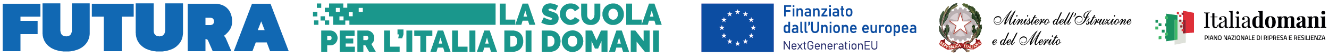 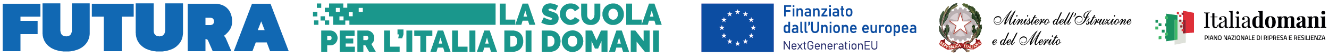 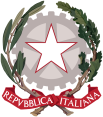 Ministero dell’Istruzione e del MeritoISTITUTO COMPRENSIVO STATALE DI VIALE LIBERTA’Scuole dell’ Infanzia “C. Corsico” - “S. Maria delle Vigne”Scuole Primarie “E. De Amicis” - “A. Botto”Scuola Secondaria di Primo Grado “G. Robecchi”Viale Libertà, 32 – 27029 Vigevano (PV)  Tel. 0381/42464 -  Fax  0381/42474e-mail pvic83100r@istruzione.it -  Pec: pvic83100r@pec.istruzione.itSito internet: www.icvialelibertavigevano.edu.itCodice Fiscale  94034000185Codice Meccanografico: PVIC83100R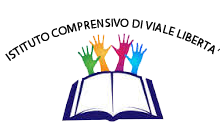 TABELLA DI VALUTAZIONE TITOLI ed ESPERIENZE/ATTIVITÀ
Il CANDIDATO dovrà compilare le sole colonne 3. e 4.TABELLA DI VALUTAZIONE TITOLI ed ESPERIENZE/ATTIVITÀ
Il CANDIDATO dovrà compilare le sole colonne 3. e 4.TABELLA DI VALUTAZIONE TITOLI ed ESPERIENZE/ATTIVITÀ
Il CANDIDATO dovrà compilare le sole colonne 3. e 4.TABELLA DI VALUTAZIONE TITOLI ed ESPERIENZE/ATTIVITÀ
Il CANDIDATO dovrà compilare le sole colonne 3. e 4.TABELLA DI VALUTAZIONE TITOLI ed ESPERIENZE/ATTIVITÀ
Il CANDIDATO dovrà compilare le sole colonne 3. e 4.TITOLO DI STUDIO (non costituisce titolo di accesso)Punteggio massimo3. Specificare quanto dichiarato per ciascuna voce nella colonna precedente4. Punteggio dichiarato dal CandidatoPunteggio attribuito dalla scuolaLaurea Triennale valida (Laurea tecnica o equipollente)*
fino a 89 …………………….. 2 punti
da 90 a 104 ..…………….… 3 punti
da 105 in poi …………….… 4 puntiMax 10
* le due voci non si
cumulanoLaurea specialistica o vecchio ordinamento valida (Laurea tecnica o equipollente)*
fino a 89 …………………….. 5 punti
da 90 a 99 ……………..…… 6 punti
da 100 a 104 ……..…..….. 7 punti
da 105 a 110 ……..….......8 punti
110 e lode .................. 10 puntiMax 10
* le due voci non si
cumulanoTITOLI POST LAUREA PUNTIDottorato di ricerca 2 pt x ogni titolo (max 2 titoli) 4Master I e II livello 1 pt x ogni titolo (max 2 titoli) 2Corsi di perfezionamento annuali 1 pt x ogni titolo (max 2 titoli) 2ESPERIENZA DI DOCENZA IN AMBITI CONNESSI ALL’INCARICODocenza in corsi di formazione 1 pt x ogni corso (max 2 corsi)2Docenza in ambito scolastico 2 pt x ogni corso (max 2 corsi)4Docenza universitaria 3 pt x ogni corso (max 2 corsi)6TITOLI CULTURALI SPECIFICI PUNTICorsi di formazione organizzati da M.I – USR - Scuole- Enti accreditati 0,50 pt x ogni titolo (max 4 titoli) 2PUBBLICAZIONI PUNTI1 pt x ogni pubblicazione attinente (max 4 titoli) 4ESPERIENZE LAVORATIVE PUNTIEsperienze di progettazione in azioni FSE-FESR-PNSD-altro 1 pt x ogni esperienza (max 4 esperienze) 4Esperienze di progettazione di reti informatiche e cablaggio 1 pt x ogni esperienza (max 4 esperienze) 4Esperienze di collaudo in azioni FSE-FESR-PNSD-altro 1 pt x ogni esperienza (max 4 esperienze) 4Incarico di Animatore Digitale 1,5 pt x ogni esperienza (max 4 esperienze) 6Incarico di componente Team Digitale 1,5 pt x ogni esperienze (max 4 esperienze)6Incarico di componente Team dell’Innovazione 1,5 pt x ogni esperienza (max 4 esperienze) 6Incarico di realizzazione e manutenzione siti web 1,5 pt x ogni esperienza (max 4 esperienze)6Incarico di referente sostegno 1,5 pt x ogni esperienza (max 4 esperienze)6Incarico di componente Nucleo Interno di Valutazione 1,5 pt x ogni esperienza (max 4 esperienze)6Esperienze di progettazione di interni (documentabili) 1 pt x ogni esperienza (max 4 esperienze) 4Iscrizione ad Albi professionali attinenti la tematica 1 pt x ogni iscrizione (max 2 iscrizioni) 2Incarico di Funzione Strumentale 1 pt x ogni esperienza (max 4 esperienze) 4Incarico di Collaboratore del Dirigente scolastico 1 pt x ogni esperienza (max 4 esperienze) 4Incarico di Referente Dipartimento / progetti / laboratori/commissioni 1 pt x ogni esperienza (max 4 esperienze) 4Esperienze di Referente Amministrativo di bandi/progetti 1 pt x ogni esperienza (max 4 esperienze)4TOTALE